    Теплые слова, пожелания и вещи.Осень -  пора запасов и  утеплений  перед  зимними холодами и метелями. Время,  когда теплый свитер и платок - должен быть наготове. Волонтерский отряд  Мирского художественного колледжа « СТРИЖ» позаботился о тех, кто сам не в силах осуществить такую подготовку на зиму.  В период проведения Акции «Забота» ребята собрали теплые вещи,  испекли своими руками  различные вкусности,   и с поздравительными открытками  и  наилучшими пожеланиями отправились вручить их тем, кому нужна помощь и поддержка, посетив одинокопроживающих пожилых людей, на территории г. п. Мир и подопечных больницы сестринского ухода . Для улучшения духовного и психологического здоровья, для бесед  при посещении,   приглашен священнослужитель.  Совместными усилиями, хотя бы на короткий промежуток времени, одиночество было скрашено и настроение приподнято.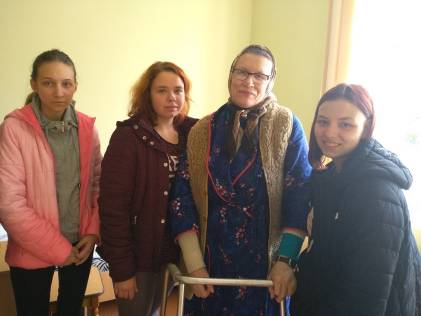 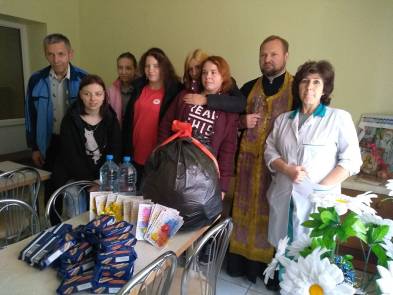 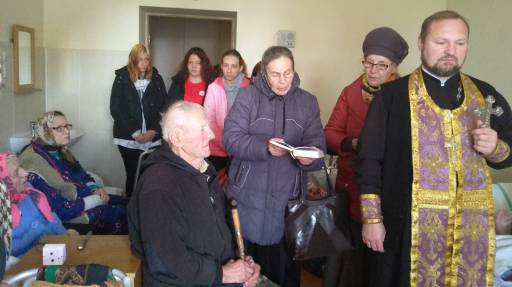 Делайте добро вместе с нами! Присоединяйтесь!!! Председатель Кореличской РОБОКК                                    Светлана Санцевич